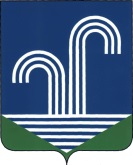 АДМИНИСТРАЦИИ БРАТКОВСКОЕ СЕЛЬСКОГО ПОСЕЛЕНИЯКОРЕНОВСКОГО РАЙОНАПОСТАНОВЛЕНИЕот 11 ноября 2020 года                                                                                             № 114село БратковскоеО проекте постановления Братковского сельского поселения Кореновского «Об утверждении среднесрочного финансового плана Братковского сельского поселения Кореновского района на 2021 год и плановый период 2022-2023 годы»Рассмотрев проект постановления   Братковского сельского поселения Кореновского района «Об утверждении среднесрочного финансового плана Братковского сельского поселения Кореновского района на 2021 год и плановый период 2022-2023 годы» администрация Братковского сельского поселения Кореновского района п о с т а н о в л я е т:1. Одобрить проект постановления   Братковского сельского поселения Кореновского района ««Об утверждении среднесрочного финансового плана Братковского сельского поселения Кореновского района на 2021 год и плановый период 2022-2023 годы».2. Направить проект постановления   Братковского сельского поселения Кореновского района «Об утверждении среднесрочного финансового плана Братковского сельского поселения Кореновского района на 2021 год и плановый период 2022-2023 годы» в Совет Братковского сельского поселения Кореновского района (приложение).3. Контроль за выполнением настоящего постановления оставляю за собой.4. Постановление вступает в силу со дня его подписания.Глава Братковского сельского поселения Кореновского района 							А.В. ДемченкоПРИЛОЖЕНИЕ  УТВЕРЖДЕНО постановлением администрации Братковского сельского поселения Кореновского района от 11.11.2020 №114ПРОЕКТ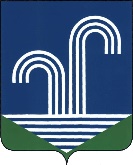 АДМИНИСТРАЦИИ БРАТКОВСКОЕ СЕЛЬСКОГО ПОСЕЛЕНИЯКОРЕНОВСКОГО РАЙОНАПОСТАНОВЛЕНИЕот 2020 года									       № село БратковскоеОб утверждении среднесрочного финансового плана Братковского сельского поселения Кореновского района на 2021 год и плановый период 2022-2023 годыВ соответствии со статьями 174, 184.2 Бюджетного кодекса Российской Федерации администрация Братковского сельского поселения Кореновского района п о с т а н о в л я е т:1. Утвердить среднесрочный финансовый план на 2021 год и на плановый период 2022 и 2023 годы (приложение).2. Контроль за выполнением настоящего постановления возложить на Л.А. Науменко,  начальника финансового отдела администрации Братковского сельского поселения Кореновского района.3. Настоящее постановление обнародовать на информационных стендах Братковского сельского поселения Кореновского района, а также разместить в сети Интернет на официальном сайте администрации  Братковского сельского поселения Кореновского  района. 4.Настоящее постановление вступает в силу после его  подписания и распространяется на правоотношения, возникшие с 1 января 2021 года.Глава Братковскогосельского поселения Кореновского района								А.В. ДемченкоПРИЛОЖЕНИЕУТВЕРЖДЕН постановлением администрации Братковского сельского поселения Кореновского района от Среднесрочный финансовый план Братковского сельского поселения Кореновского района на 2021 год и на плановый период 2022 и 2023 годыОсновные параметры среднесрочного финансового плана на 2021-2023 годы                                                                                                                                                                                                                                              (тыс. рублей)Начальник финансового отдела					Л.А. НауменкоЛИСТ СОГЛАСОВАНИЯпроекта постановления администрации Братковского сельского поселения Кореновского района от 11 ноября 2020 года № 114«О проекте постановления Братковского сельского поселения Кореновского «Об утверждении среднесрочного финансового плана Братковского сельского поселения Кореновского района на 2021 год и плановый период 2022-2023 годы»Проект подготовлен и внесенНачальником финансового отделаадминистрации Братковскогосельского поселения								Л.А. НауменкоПроект согласован:Начальник общего отделаадминистрации Братковскогосельского поселения								     О.Н. Ножка№ п/пПараметры2021 годПлановый периодПлановый период№ п/пПараметры2021 год2022 год2023 год1.Местный бюджет (бюджет Братковского сельского поселения)1.1Прогнозируемый общий объем доходов13229,110867,610765,11.2Прогнозируемый общий объем расходов13229,110867,610765,11.3Нормативы отчислений от налоговых доходов в местный бюджет Налог на доходы физических лиц - %151515Единый сельскохозяйственный налог - %505050Земельный налог - %1001001001.4Дефицит (+), Профицит (-)0001.5Верхний предел муниципального внутреннего долга по состоянию на 1 января, следующего за отчетным финансовым годом (очередным финансовым годом и каждым годом планового периода)000Наименование       главного распорядителяВедРЗПРЦСРВР2021 год2022год2023год13229,110867,610765,1Администрация Братковского сельского поселения99201025020000010100611,0611,0611,0Администрация Братковского сельского поселения992010451200000101003328,53328,53328,5Администрация Братковского сельского поселения99201045120000010200170,0170,0170,0Администрация Братковского сельского поселения9920104512000001080032,132,132,1Администрация Братковского сельского поселения992010451600601902003,83,83,8Администрация Братковского сельского поселения9920104598000000050099,099,099,0Администрация Братковского сельского поселения99201065280000000500112,4112,4112,4Администрация Братковского сельского поселения9920111513000010080010,010,010,0Администрация Братковского сельского поселения9920113514000021010024,024,024,0Администрация Братковского сельского поселения9920113514000022020025,025,025,0Администрация Братковского сельского поселения9920113574000023020010,010,010,0Администрация Братковского сельского поселения992011357400003202001,01,01,0Администрация Братковского сельского поселения9920113584000033020020,020,020,0Администрация Братковского сельского поселения992011358400003308005,05,05,0Администрация Братковского сельского поселения992011321100000002004,04,04,0Администрация Братковского сельского поселения9920113548000000050095,095,095,0Администрация Братковского сельского поселения99202035170051180100215,6230,2230,2Администрация Братковского сельского поселения99202035170051180200000Администрация Братковского сельского поселения992030923100000002002,52,52,5Администрация Братковского сельского поселения9920309704000024020024,924,924,9Администрация Братковского сельского поселения9920314564000024020020,020,010,0Администрация Братковского сельского поселения9920409221000000020020,020,020,0Администрация Братковского сельского поселения992040922100S24402002114,100Администрация Братковского сельского поселения992040973400002002001031,61131,21311,8Администрация Братковского сельского поселения99204102410000000200185,3185,3185,3Администрация Братковского сельского поселения992041225100000002004,04,04,0Администрация Братковского сельского поселения992050226100000002001,01,01,0Администрация Братковского сельского поселения99205033190000000200000Администрация Братковского сельского поселения99205037140000260200800,0800,0618,0Администрация Братковского сельского поселения9920503714000029020030,030,030,0Администрация Братковского сельского поселения9920503714000030020010,010,010,0Администрация Братковского сельского поселения99205057220000000100592,2483,4392,4Администрация Братковского сельского поселения99205057220000000200343,9271,1271,0Администрация Братковского сельского поселения992050572200000008005,25,25,2Администрация Братковского сельского поселения992070729100000002005,05,05,0Администрация Братковского сельского поселения992080160200000206002200,02100,02100,0Администрация Братковского сельского поселения992080161200000206001100,01000,01000,0Администрация Братковского сельского поселения992080162400000002005,05,05,0Администрация Братковского сельского поселения9921102554000000010010,010,010,0Администрация Братковского сельского поселения992110255400000002005,05,05,0